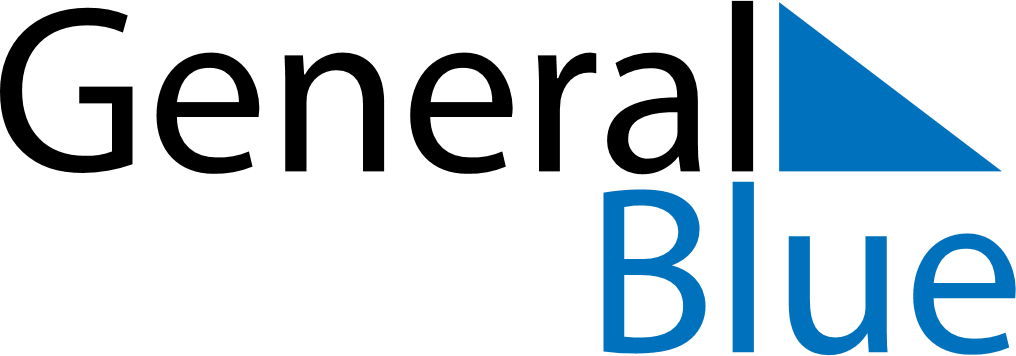 Weekly CalendarSeptember 5, 2027 - September 11, 2027Weekly CalendarSeptember 5, 2027 - September 11, 2027Weekly CalendarSeptember 5, 2027 - September 11, 2027Weekly CalendarSeptember 5, 2027 - September 11, 2027Weekly CalendarSeptember 5, 2027 - September 11, 2027Weekly CalendarSeptember 5, 2027 - September 11, 2027SundaySep 05MondaySep 06MondaySep 06TuesdaySep 07WednesdaySep 08ThursdaySep 09FridaySep 10SaturdaySep 116 AM7 AM8 AM9 AM10 AM11 AM12 PM1 PM2 PM3 PM4 PM5 PM6 PM